Mon 4th May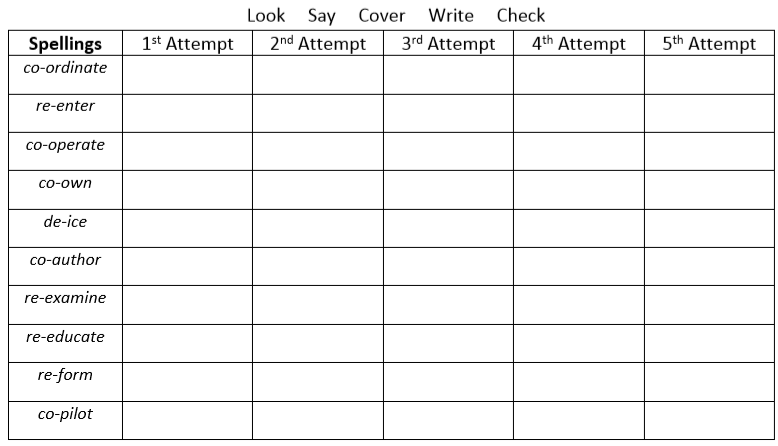 